Ławka parkowa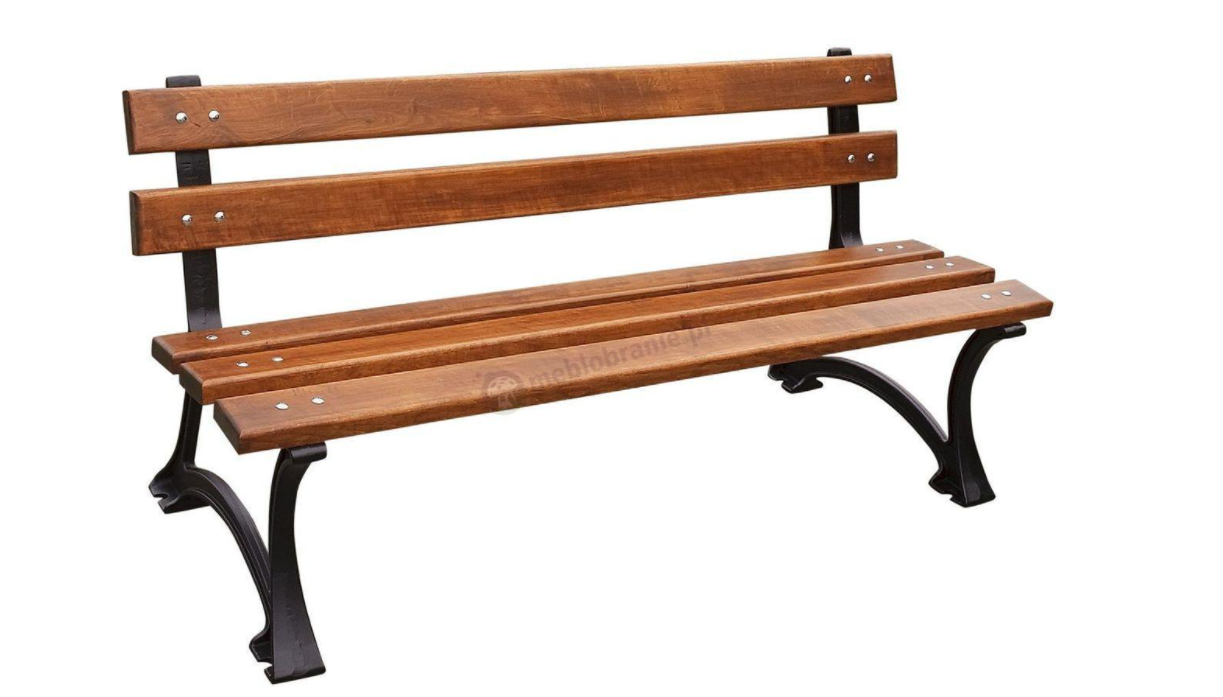 Wymiary ławki:Długość ławki 180cm,Wysokość ławki 72cm,Wysokość siedziska 40cm,Wysokość oparcia 72cm,Głębokość siedziska 42cmKonstrukcja:Siedzisko i oparcie – drewno nieegzotyczne malowane dwukrotnie lakierobejcą.Rama – odlew żeliwny malowany proszkowo w kolorze zielonym.Nogi - żeliwne ozdobne, masywne i mocowane do fundamentu 4 śrubami każda.Montaż – przykręcenie za pomocą śrub do fundamentu betonowego.